Goethe-Institut 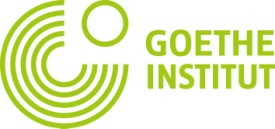 98 rue des Stations 59000 LilleTel. : 03 20 57 02 44Mail: info-lille@goethe.deAnmeldung zum DEUTSCHLEHRERTAG Lille 2017 – 07.10.2017Bitte bestätigen Sie Ihre Teilnahme am Deutschlehrertag Lille 2017 spätestens bis 02.10.2017.Mittagessen (ab 13.45 Uhr)Bitte teilen Sie uns ebenfalls mit, ob Sie am Mittagessen (Buffet) teilnehmen möchten (Unkostenbeitrag 5,- €).Teilnahme an den Ateliers:Aufgrund der Raumkapazität ist die Teilnehmerzahl der Ateliers begrenzt. Darum bitten wir Sie, in der nachfolgenden Liste die Ateliers anzukreuzen, an denen Sie teilnehmen möchten. Ohne vorherige Anmeldung können wir die Teilnahme an den Ateliers leider nicht garantieren. Für die inhaltliche Beschreibung der Ateliers steht Ihnen das beigelegte Programmheft sowie unsere Webseite zur Verfügung: https://www.goethe.de/ins/fr/de/sta/lil.htmlWenn Sie an den Ateliers teilnehmen möchten, bitten wir um Anmeldung bis zum 02.10.2017. Ihre Einschreibung wird mit elektronischer Post bestätigt. Bitte vergessen Sie nicht, Ihre Email-Anschrift anzugeben.Wir freuen uns auf Ihr Kommen! Ihr Goethe-Institut LilleJa, ich nehme teil. Name und Anschrift (Postanschrift und Email):Nein, ich nehme nicht teil. Name und Anschrift (Postanschrift und Email): Ja, ich nehme teil.UhrzeitAtelier 1Atelier 2Atelier 310.00-10.45VORTRAGBildung im 21. Jahrhundert. Fokus auf das LernenReinhard Roth, BerlinVorstellung des Koffers Steigt ein! Materialien für Deutsch in der Primarstufe: cycle 3, CM1 – 6èmeArmelle Berthot, ParisDeutsch für Schulen - WebseiteSolène Robert, Bergonne11.00-11.45Sprechen, Verhandeln, PräsentierenReinhard Roth, BerlinHandlungs- und Produktionsorientierung im DeutschunterrichtNadine Saxinger, AmsterdamStreetart – Interdisziplinäres Projekt (EOL) des Collège Jean Moulin Berck Séverine Poc, Hélène Trepagne-Darras11.45-12.30Der Klassenraum als Bühne:Szenisches Spiel im DeutschunterrichtNadine Saxinger, AmsterdamKreatives Schreiben: Bloggen im Deutschunterricht Daniela Wolf, BerlinLehrwerkvorstellungHueber, Cornelsen